П О С Т А Н О В Л Е Н И ЕАДМИНИСТРАЦИИ ВЕЙДЕЛЕВСКОГО РАЙОНАБЕЛГОРОДСКОЙ ОБЛАСТИп. Вейделевка“ ___” ___________ 2022 г.                                                                           № ____Об утверждении Программыпрофилактики рисков причинениявреда (ущерба) охраняемым закономценностям на 2023 год в рамках муниципальногожилищного контроля на территориимуниципального района «Вейделевский район»Белгородской области          В соответствии с Федеральным законом от 31.07.2020 № 248-ФЗ «О государственном контроле (надзоре) и муниципальном контроле в Российской Федерации», руководствуясь Федеральным законом от 06.10.2003 № 131-ФЗ «Об общих принципах организации местного самоуправления в Российской Федерации» п о с т а н о в л я ю:1.  Утвердить Программу профилактики рисков причинения вреда (ущерба) охраняемым законом ценностям на 2023 год в рамках муниципального жилищного контроля на территории муниципального района «Вейделевский район» Белгородской области.2. Заместителю начальника управления по организационно – контрольной и кадровой работе администрации района - начальнику организационно-контрольного отдела администрации района Гончаренко О.Н. опубликовать настоящее постановление в печатном средстве массовой информации «Информационный бюллетень Вейделевского района».3. Начальнику отдела делопроизводства, писем, по связям с общественностью и СМИ администрации района Авериной Н.В. разместить настоящее постановление в сети Интернет на официальном сайте органов местного самоуправления муниципального района «Вейделевский район» .4.   Контроль за исполнением данного постановления  оставляю за собой. Глава администрации Вейделевского района                                                                 А. Тарасенко                                                                                                           УТВЕРЖДЕНАпостановлением администрацииВейделевского районаот «___»____________ 2022 г. № ____Программа профилактики рисков причинения вреда (ущерба) охраняемым законом ценностям на 2023 год в рамках муниципального жилищного контроля на территории муниципального района «Вейделевский район» Белгородской областиРаздел 1. Анализ текущего состояния осуществления вида контроля, описание текущего уровня развития профилактической деятельности контрольного (надзорного) органа, характеристика проблем, на решение которых направлена программа профилактикиНастоящая программа разработана в соответствии со статьей 44 Федерального закона от 31 июля 2021 г. № 248-ФЗ «О государственном контроле (надзоре) и муниципальном контроле в Российской Федерации», постановлением Правительства Российской Федерации от 25 июня 2021 г. 
№ 990 «Об утверждении Правил разработки и утверждения контрольными (надзорными) органами программы профилактики рисков причинения вреда (ущерба) охраняемым законом ценностям» и предусматривает комплекс мероприятий по профилактике рисков причинения вреда (ущерба) охраняемым законом ценностям при осуществлении муниципального жилищного контроля,  Уставом муниципального района «Вейделевский район» Белгородской области,  Положения о муниципальном жилищном контроле на территории Вейделевского района Белгородской области   утвержденным решением Муниципального совета от 26 ноября 2021 года № 10 «Об утверждении Положения о муниципальном жилищном контроле на территории Вейделевского района Белгородской области»Объектами муниципального жилищного контроля являются:1) муниципальный жилищный фонд; 2) деятельность граждан, индивидуальных предпринимателей, юридических лиц по использованию и обеспечению сохранности муниципального жилищного фонда (за исключением деятельности граждан, в отношении жилых помещений); 3) деятельность по созданию юридических лиц, индивидуальных предпринимателей, осуществляющих управление многоквартирными домами, помещения в которых составляют муниципальный жилищный фонд, оказывающих услуги и (или) выполняющих работы по содержанию и ремонту общего имущества в многоквартирных домах, помещения в которых составляют муниципальный жилищный фонд. В качестве контролируемых лиц при осуществлении муниципального жилищного контроля выступают юридические лица и индивидуальные предприниматели, осуществляющие предпринимательскую деятельность по управлению многоквартирными домами.Раздел 2. Цели и задачи реализации программы профилактикиОсновными целями Программы профилактики являются:Стимулирование добросовестного соблюдения обязательных требований всеми контролируемыми лицами; Устранение условий, причин и факторов, способных привести к нарушениям обязательных требований и (или) причинению вреда (ущерба) охраняемым законом ценностям; Создание условий для доведения обязательных требований до контролируемых лиц, повышение информированности о способах их соблюдения.Проведение профилактических мероприятий программы профилактики направлено на решение следующих задач:Укрепление системы профилактики нарушений рисков причинения вреда (ущерба) охраняемым законом ценностям;Повышение правосознания и правовой культуры руководителей органов государственной власти, органов местного самоуправления, юридических лиц, индивидуальных предпринимателей и граждан;Оценка возможной угрозы причинения, либо причинения вреда жизни, здоровью граждан, выработка и реализация профилактических мер, способствующих ее снижению;Выявление факторов угрозы причинения, либо причинения вреда жизни, здоровью граждан, причин и условий, способствующих нарушению обязательных требований, определение способов устранения или снижения угрозы;Оценка состояния подконтрольной среды и установление зависимости видов и интенсивности профилактических мероприятий от присвоенных контролируемым лицам уровней риска;      Раздел 3. Перечень профилактических мероприятий, сроки (периодичность) их проведенияРаздел 4. Показатели результативности и эффективности программы профилактики№ п/пВид мероприятияФорма мероприятияПодразделение и (или) должностные лица администрации Вейделевского района, ответственные за реализацию мероприятияСроки (периодичность) их проведения1.ИнформированиеПроведение публичных мероприятий (собраний, совещаний, семинаров) с контролируемыми лицами в целях их информированияУправление строительства, ЖКХ администрации Вейделевского районаПостоянно1.ИнформированиеПубликация на сайте руководств по соблюдению обязательных требований в сфере муниципального жилищного контроля  при направлении их в адрес местной администрации уполномоченным федеральным органом исполнительной властиУправление строительства, ЖКХ администрации Вейделевского районаПостоянно1.ИнформированиеРазмещение и поддержание в актуальном состоянии на официальном сайте в сети "Интернет" информации, перечень которой предусмотрен п. 1 Положения о виде контроляУправление строительства, ЖКХ администрации Вейделевского районаПостоянно2.Объявление предостережения о недопустимости нарушения обязательных требований Объявление предостережений контролируемым лицам для целей принятия мер по обеспечению соблюдения обязательных требованийУправление строительства, ЖКХ администрации Вейделевского районаПо мере получения сведений о готовящихся нарушениях обязательных требований или признаках нарушений обязательных требований и (или) в случае отсутствия подтвержденных данных о том, что нарушение обязательных требований причинило вред (ущерб) охраняемым законом ценностям либо создало угрозу причинения вреда (ущерба) охраняемым законом ценностям3.КонсультированиеКонсультирование по обращениям контролируемых лиц и их представителей по вопросам, связанным с организацией и осуществлением муниципального контроля по телефону, посредством видео-конференц-связи, на личном приеме, письменно либо в ходе проведения контрольного (надзорного) мероприятияУправление строительства, ЖКХ администрации Вейделевского районаадминистрации Вейделевского районаПостоянноп/пНаименование показателяВеличина1.Полнота информации, размещенной на официальном сайте контрольного органа в сети «Интернет» в соответствии с частью 3 статьи 46 Федерального закона от 31 июля 2021 г. № 248-ФЗ «О государственном контроле (надзоре) и муниципальном контроле в Российской Федерации»100 %2.Удовлетворенность контролируемых лиц и их представителями консультированием контрольного (надзорного) органа100 % от числа обратившихся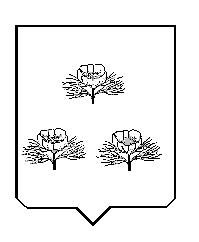 